           WOMEN’S             EDSA TEAM APPLICATION    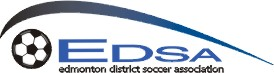                     2018-19 INDOOR SEASONTEAM NAME: ____________________________________      JERSEY COLORS:____________________/___________________                               PRIMARY                                   SECONDARY                     SHORT COLORS:___________________/_____________________                            PRIMARY                                   SECONDARY     Deposit paid   Receipt #_________________________ 		    Communication/Manager Contact   	       Division (check one only):     Major League      Premier      Div 1      Div 2      Div 3     Recreational                                     Tier 4 Provincial  Qualifying                                                          Div 4  Non Provincial                                       (eligible for provincials and promotion to Div 3)                         (eligible for promotion only to Div 3)              **If your team qualifies for Provincials, are you willing to participate?           YES         NOCOMMUNICATION/ MANAGER                                                     EDSA# CONTACT:HOME PHONE:ADDRESS:WORK PHONE:CITY:                                             CELL PHONE:POSTAL CODE:EMAIL:ALTERNATE                                                                                                                   EDSA#CONTACT:HOME PHONE:ADDRESS:WORK PHONE:CITY:                                          CELL PHONE:POSTAL CODE:EMAIL:TEAM OWNER/                                                                                                             EDSA#CLUB PRESIDENT:HOME PHONE:ADDRESS:WORK PHONE:CITY:                                             CELL PHONE:POSTAL CODE:EMAIL: